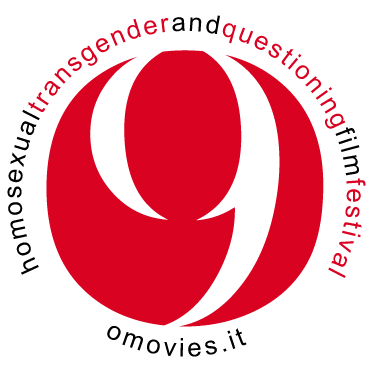 Lesbian Gay Transgender and Questioning Film FestivalIX EditionApplication FormCall for Participation to The International Competition on Lesbian Gay Transgender and Questioning audiovisual worksDeadline September 10,  2016please use BLOCK LETTERS and fill in all partspage 1 REGISTRATIONName and Surname_______________________________________________________________________Place of Birth		______________________________________________________________________Date of Birth		______________________________________________________________________Address	______________________________________________________________________Telephone	______________________________________________________________________Mobile		______________________________________________________________________e-mail		______________________________________________________________________as (film director, producer, other)____________________________________________________intends to participate in the 9th edition of the competition OMOVIES Questioning and Gay Lesbian Transgender Film Festival with the following work:TITLE-LENGTH-PLACE-YEAR OF PRODUCTION:______________________________________________________________________________PRODUCER:______________________________________________________________________________FILM DIRECTOR:______________________________________________________________________________ORIGINAL SCREENPLAY: ______________________________________________________________________________DIRECTOR OF PHOTOGRAPHY: ______________________________________________________________________________MUSIC (titles/author/ performers) indicate whether you hold the right to re-release Or not:____________________________________________________________________________________________________________________________________________________________EDITING: ______________________________________________________________________________MAIN ACTOR(S): __________________________________________________________________________________________________________________________________________________________________________________________________________________________________________CAST: __________________________________________________________________________________________________________________________________________________________________________________________________________________________________________SYNOPSIS (ENGLISH):________________________________________________________________________________________________________________________________________________________________________________________________________________________________________________________________________________________________________________________________________________________________________________________________________________________________________________________________________________________________________________________________________________________________________________________________________________________________________________________________________________________________________________________________________________________________________________________________________________________________________________________________________________________________________________________________________________________________________SYNOPSIS (ITALIAN):__________________________________________________________________________________________________________________________________________________________________________________________________________________________________________________________________________________________________________________________________________________________________________________________________________________________________________________________________________________________________________________________________________________________________________________________________________________________________________________________________________________________________________________________________________________________________________________________________________________________________________________________________________________________The short film has already won in other competitions / Festival? (yes/no) ______________________________________________________________________________If so, which one(s)? _________________________________________________________________________________________________________________________________________________How did you hear about the competition?______________________________________________________________________________Place and date: _____________________________ Signature: ____________________________                                   Signature of parent or legal guardian:____________________________N.B. If underage, you also need the signature of a parent on all pages in the provided space.Page 2 REGISTRATIONThe undersigned (Name and Surname): _______________________________________________________Declare that I am_________________________________________ (choose among Film director / Producer / or specify)of the film entitled: ____________________________________________________________________________Declare that I have full and exclusive legal rights;Declare that my short film does not infringe the rights of third parties, as expressed by the Italian Law 633/1941, as amended (intellectual property rights); and does not contain content that is defamatory;Declare  that I have read, understood and then accepted in full all the rules expressed in Article 3 of OMOVIES 2016 call for participation.Agree that all material submitted is held in the archives of the organizers of the competition with didactic- cultural purposes, completely free of charge; Authorize public screening without compensation for the work entered in the competition by the non-profit association i Ken; Authorize public screening without compensation for the work entered in the competition in exhibitions, festivals, cultural events, events conceived and / or promoted by the non-profit i Ken Authorize that Synopsis, Screenplay, Storyboard, stills or other material submitted, can be eventually published (with citation of the authors) on the web and/or in the press Declare that I have no claims to all of the above; Declare that I am aware of the penalties in case of false statements; In addition, the undersigned, pursuant to Article 10 of Law 675/96 and by effect of art. 13 Legislative Decree no. 196/03 and subsequent amendments, Declare that I am fully informed of the purposes and methods of treatment of information given on this application form and give my consent to the processing of personal data received, even by means of IT. I also declare that I am the holder of all information related to the realization of the moviePlace and Date: ________________________________ Signature: _______________________________                                        Signature of parent or legal guardian:____________________________N.B. If underage, you also need the signature of a parent on all pages in the provided space.ITALIAN PROTECTION OF PERSONAL DATAAs expected by the Italian Law 196/2003 (Code relating to the processing of personal data), the processing of information relating to you, will be based on principles of correctness, lawfulness and transparency and the protection of your privacy and your rights. Your personal data will be freely communicated, recorded on electronic and / or computerized and handled in a confidential way by i Ken a non-profit association in Naples via Santa Brigida 6, 80132 NAPLES using manual, IT and telematics means in full compliance with the above mentioned Law. Pursuant to art. 13 of the Code, We, therefore, provide the following information: 1) The data you provide will be used only to send communications related to initiatives proposed by i Ken, a cultural association.2) The data will not be disclosed to other parties, nor will it be released; 3) The holder of the treatment is the non-profit association i Ken. via Santa Brigida 6, 80132 NAPLES, in the person of the Director. You may ask the holder of the treatment to assert your rights as provided by art. 7.D.L. 196/2003.Place and Date: ________________________________ Signature: _________________________________                                         Signature of parent or legal guardian:_________________________________N.B. If underage, you also need the signature of a parent on all pages in the provided space.Attention!The entry form in digital format filled in all parts, must be loaded into the DROPBOX folder as required by art. 2 of OMOVIES 2016 Call for Participation.Registration via DROPBOX, implies full acceptance of the rules expressed in article 3 of OMOVIES 2016 Call for Participation. Informationi Ken Onlus registered office:  via Santa Brigida 6, 80135 Naples secretariat: via Torino 16, 80142 Naplesinfo mobile +39.3396215147 +39.3920089236 +39.3923887147 Ph. & Fax  +39.0813456170DROPBOX		festival@omovies.itMSN 			ikenonlus@i-ken.orgMail 			info@omovies.itSito 			www.omovies.itFacebook 		https://www.facebook.com/pages/OMOVIESIT/106906309422268Twitter 		https://twitter.com/@Omovies_itGoogle 		https://plus.google.com/u/0/+OmoviesItfilmfestival/postsInstagram 		https://instagram.com/omoviesfilmfestival/YouTube	  https://www.youtube.com/channel/UCDZ984puz5muIrA0BgACdbQ